Poptávka – KOŽUŠNÍK, Vápenná 478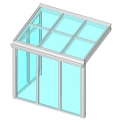 3,2 mMateriál: plast, skloČelní strana – dveře – výklopně posuvné (střední panel).